§1514.  Divers actions or division of account only one bill of costsWhen a plaintiff brings divers actions which might have been joined in one against the same party and which are first in order for trial at the same term of court, or divides an account which might all have been sued for in one action and commences successive actions upon parts of the same or brings more than one action on a joint and several contract, he shall not recover costs nor have execution running against the body of the same defendant, in more than one such action, unless the court, after notice to the defendant and hearing, shall otherwise direct.The State of Maine claims a copyright in its codified statutes. If you intend to republish this material, we require that you include the following disclaimer in your publication:All copyrights and other rights to statutory text are reserved by the State of Maine. The text included in this publication reflects changes made through the First Regular and First Special Session of the 131st Maine Legislature and is current through November 1. 2023
                    . The text is subject to change without notice. It is a version that has not been officially certified by the Secretary of State. Refer to the Maine Revised Statutes Annotated and supplements for certified text.
                The Office of the Revisor of Statutes also requests that you send us one copy of any statutory publication you may produce. Our goal is not to restrict publishing activity, but to keep track of who is publishing what, to identify any needless duplication and to preserve the State's copyright rights.PLEASE NOTE: The Revisor's Office cannot perform research for or provide legal advice or interpretation of Maine law to the public. If you need legal assistance, please contact a qualified attorney.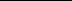 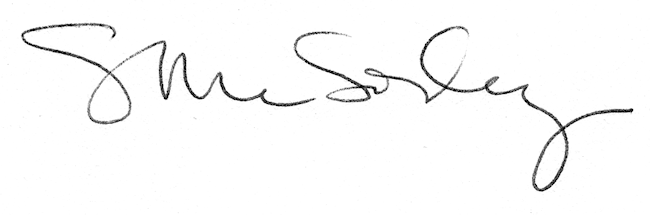 